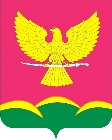 АДМИНИСТРАЦИЯ НОВОТИТАРОВСКОГОСЕЛЬСКОГО ПОСЕЛЕНИЯ ДИНСКОГО РАЙОНАПОСТАНОВЛЕНИЕот 20.10.2021                                                                                              № 534станица НовотитаровскаяО включении в реестрмуниципальной собственности Новотитаровскогосельского поселения Динского районамуниципального имущества	В соответствии с Федеральным законом от 06.10.2003 № 131-ФЗ «Об общих принципах организации местного самоуправления в Российской Федерации», на основании статей 62, 63 Устава Новотитаровского сельского поселения Динского района, выписок из Единого государственного реестра недвижимости об основных характеристиках и зарегистрированных правах на объект недвижимости от 04.06.2021, от 11.06.2021, от 27.07.2021, товарной накладной № 55 от 13.05.2021, № 9 от 15.04.2021, № 6 от 16.04.2021, № 3 от 19.04.2021,счета-фактуры № РПЧ-000020/5293 от 12.03.2021,                                  п о с т а н о в л я ю:Включить в реестр муниципальной собственности в раздел Администрации, муниципальное имущество согласно перечню (Приложение).Специалисту 1 категории финансово-экономического отдела (Грекова) внести изменения в реестр муниципальной собственности, согласно перечню (Приложение).Директору муниципального казенного учреждения «Централизованная бухгалтерия Новотитаровского сельского поселения» (Луговская) принять к учету муниципальное имущество.Контроль за выполнением настоящего постановления оставляю за собой.Постановление вступает в силу со дня его подписания.Глава Новотитаровскогосельского поселения							           С. К. Кошман